Электронный выпуск новостей о текущих конкурсах российских фондов и программ(21) 2017СОДЕРЖАНИЕ:РФФИ. Конкурс проектов 2018 года фундаментальных научных исследований, проводимый совместно РФФИ и Белорусским республиканским фондом фундаментальных исследований	4РФФИ. Конкурс проектов 2018 года фундаментальных научных исследований, проводимый совместно РФФИ и Вьетнамской академией общественных наук	6РФФИ. Конкурс проектов 2018 года фундаментальных научных исследований, проводимый совместно РФФИ и Министерством образования, культуры и науки Монголии	7РФФИ. Конкурс проектов 2018 года фундаментальных научных исследований, проводимый совместно РФФИ и Академией общественных наук Китая	9РФФИ. Конкурс проектов 2018 года фундаментальных научных исследований, проводимый совместно РФФИ и Фондом «За русский язык и культуру» в Венгрии	10РФФИ. Конкурс проектов 2018 года фундаментальных научных исследований, проводимый совместно РФФИ и Фондом «Дом наук о человеке» (Франция)	12РФФИ. Конкурс проектов 2018 года фундаментальных научных исследований, проводимый совместно РФФИ и Шанхайской академией общественных наук	13РФФИ. Дополнительные темы конкурса 2017 года проектов ориентированных фундаментальных научных исследований (темы 707-709)	15МИНОБРНАУКИ РОССИИ. ФЦП «ИССЛЕДОВАНИЯ И РАЗРАБОТКИ ПО ПРИОРИТЕТНЫМ НАПРАВЛЕНИЯМ РАЗВИТИЯ НАУЧНО-ТЕХНОЛОГИЧЕСКОГО КОМПЛЕКСА РОССИИ НА 2014-2020 ГОДЫ».  Гранты 2017-2019 гг для проведения прикладных научных исследований, направленных на решение комплексных научно-технологических задач	16МИНОБРНАУКИ РОССИИ. ФЦП «ИССЛЕДОВАНИЯ И РАЗРАБОТКИ ПО ПРИОРИТЕТНЫМ НАПРАВЛЕНИЯМ РАЗВИТИЯ НАУЧНО-ТЕХНОЛОГИЧЕСКОГО КОМПЛЕКСА РОССИИ НА 2014-2020 ГОДЫ».   Гранты 2018-2020 гг для проведения исследований с участием научно-исследовательских организаций и университетов Венгрии	18МИНОБРНАУКИ РОССИИ. ФЦП «ИССЛЕДОВАНИЯ И РАЗРАБОТКИ ПО ПРИОРИТЕТНЫМ НАПРАВЛЕНИЯМ РАЗВИТИЯ НАУЧНО-ТЕХНОЛОГИЧЕСКОГО КОМПЛЕКСА РОССИИ НА 2014-2020 ГОДЫ».  Гранты 2017-2019 гг для проведения исследований с участием научно-исследовательских организаций и университетов Японии	19РАН. Конкурсы на соискание золотых медалей и премий имени выдающихся ученых, проводимые Российской академией наук в 2018 году	21РОССИЙСКАЯ АКАДЕМИЯ ОБРАЗОВАНИЯ. Конкурс 2017 года на соискание медали «Молодым ученым за успехи в науке»	25Конкурсный отбор инновационных проектов "Агрогенетика - 2017"	26Гранты 2018 года в рамках программы двусторонних российско-британских научных мероприятий Researcher Links	27Гранты 2018-2020 гг для поддержки партнерств между российскими и британскими вузами и исследовательскими организациями (Проект Institutional Links)	29РФФИ. Конкурс проектов 2018 года фундаментальных научных исследований, проводимый совместно РФФИ и Белорусским республиканским фондом фундаментальных исследованийРоссийский фонд фундаментальных исследований (РФФИ, Фонд) и Белорусский республиканский фонд фундаментальных исследований (БРФФИ) объявляют Конкурс проектов 2018 года фундаментальных научных исследований.Код Конкурса – «Бел_а».Задача Конкурса – развитие международного сотрудничества в области фундаментальных научных исследований, финансовая поддержка проектов фундаментальных научных исследований, осуществляемых совместно учёными из Российской Федерации и Республики Беларусь.На Конкурс могут быть представлены проекты фундаментальных научных исследований, согласованно выполняемые физическими лицами из Российской Федерации и Республики Беларусь по следующим направлениям:(01) математика, механика;(02) физика и астрономия;(03) химия и науки о материалах;(04) биология;(05) науки о Земле;(07) инфокоммуникационные технологии и вычислительные системы;(08) фундаментальные основы инженерных наук;(09) история, археология, этнология и антропология;(10) экономика;(11) философия, политология, социология, правоведение, социальная история науки и техники, науковедение;(12) филология и искусствоведение;(13) психология, фундаментальные проблемы образования, социальные проблемы здоровья и экологии человека;(14) глобальные проблемы и международные отношения;(15) фундаментальные основы медицинских наук;(16) фундаментальные основы сельскохозяйственных наук.Срок выполнения проекта, представляемого на Конкурс, – 2 года.Физические лица – российские участники и белорусские участники, согласовывают между собой содержание исследований и название Проекта и подают Проект на Конкурс, оформляя заявку на участие Проекта в Конкурсе: российские участники Конкурса в Фонд, белорусские – в БРФФИ.Название Проекта должно быть одинаковым в Заявках российских и белорусских участников Конкурса.Заявка на участие Проекта в Конкурсе оформляется в информационной системе Фонда (КИАС РФФИ) и затем представляется в Фонд в печатной форме. Порядок оформления и представления Заявки установлен разделом 2 объявления на сайте РФФИ:http://www.rfbr.ru/rffi/ru/rffi/ru/contest/n_812/o_2044495 .Оформление заявок на участие проектов в Конкурсе в КИАС РФФИ проходит с 1 августа 2017 года до 23 часов 59 минут московского времени 02 октября 2017 года.Печатный экземпляр Заявки со всеми обязательными приложениями должен быть представлен в Фонд до 17 часов 00 минут московского времени 17 октября 2017 года.Подведение итогов Конкурса – II квартал 2018 года.По итогам Конкурса Фонд выделяет грант на проведение работ по Проекту только в 2018 году.Максимальный размер гранта – 700 000 рублей.Решение о предоставлении гранта на следующий (второй) год реализации Проекта Фонд будет , представленного в соответствии с требованиями раздела 4 настоящего Объявления.Условия использования гранта определяются «Перечнем допускаемых расходов гранта, выделяемого победителям конкурса проектов фундаментальных научных исследований».Проект может быть представлен на Конкурс физическим лицом или физическими лицами, объединившимися в коллектив численностью не более 10 человек. В состав коллектива физических лиц могут входить научные работники, аспиранты, студенты и работники сферы научного обслуживания.Лицами, представляющими Проект на Конкурс, могут быть только граждане Российской Федерации.При формировании коллектива следует учитывать, что при выполнении работ по Проекту, в случае его поддержки Фондом, изменения в составе коллектива могут быть произведены только при представлении отчета о реализации Проекта в истекшем году и только на следующий год реализации Проекта.Срок окончания приема заявок:  до 02 октября 2017 года (включительно).Полный текст объявления конкурса на сайте РФФИ: http://www.rfbr.ru/rffi/ru/rffi/ru/contest/n_812/o_2044495РФФИ. Конкурс проектов 2018 года фундаментальных научных исследований, проводимый совместно РФФИ и Вьетнамской академией общественных наукРоссийский фонд фундаментальных исследований (РФФИ, Фонд) и Вьетнамская Академия общественных наук (ВАОН) объявляют конкурс проектов 2018 года фундаментальных научных исследований.Задача Конкурса – развитие международного сотрудничества в области фундаментальных научных исследований, финансовая поддержка инициативных проектов научно-исследовательских исследований, реализуемых совместно учеными из России и Вьетнама.На Конкурс могут быть представлены проекты фундаментальных научных исследований, согласованно реализуемые физическими лицами из России и Вьетнама, по следующим направлениям:(09) история; археология; этнология и антропология;(10) экономика;(11) философия, политология, социология, правоведение, социальная история науки и техники, науковедение;(12) филология и искусствоведение;(13) психология, фундаментальные проблемы образования, социальные проблемы здоровья и экологии человека;(14) глобальные проблемы и международные отношения.Срок реализации проекта, представляемого на Конкурс, – 1, 2 или 3 года.Физические лица – российские участники и вьетнамские участники, согласовывают между собой содержание исследований и название Проекта и подают Проект на Конкурс, оформляя заявку на участие Проекта в Конкурсе: российские участники Конкурса - в Фонд, вьетнамские – в ВАОН.Название Проекта должно быть одинаковым в Заявках российских и вьетнамских участников Конкурса.Заявка на участие Проекта в Конкурсе оформляется в информационной системе Фонда (КИАС РФФИ) и затем представляется в Фонд в печатной форме. Порядок оформления и представления заявок установлен разделом 2 объявления на сайте РФФИ.Оформление заявок на участие проектов в Конкурсе в КИАС РФФИ проходит с 24 июля 2017 года до 23 часов 59 минут московского времени 16 октября 2017 года.Печатный экземпляр Заявки со всеми обязательными приложениями должен быть представлен в Фонд до 17 часов 00 минут московского времени 26 октября 2017 года.Подведение итогов Конкурса – первый квартал 2018 года.По результатам Конкурса Фонд предоставляет грант на первый год реализации Проекта.Решение о предоставлении гранта на каждый следующий год реализации Проекта Фонд будет принимать по результатам экспертизы отчёта о реализации Проекта в истекшем году.Фонд предоставляет грант на реализацию Проекта только российским участникам.Условия использования гранта определяются «Перечнем допускаемых расходов гранта, выделяемого победителям конкурса проектов фундаментальных научных исследований».Проект может быть представлен на Конкурс физическим лицом или физическими лицами, объединившимися в коллектив численностью не более 10 человек.Представить Проект на Конкурс могут граждане России, а также граждане других стран, имеющие вид на жительство в России, состоящие на учёте в налоговых органах и Пенсионном фонде России.При формировании коллектива следует учитывать, что при выполнении работ по Проекту, в случае его поддержки Фондом, изменения в составе коллектива не производятся в течение срока, на который предоставлен грант (в течение года).Срок окончания приема заявок: 16 октября 2017 года (включительно).Полный текст объявления конкурса на сайте РФФИ: http://www.rfbr.ru/rffi/ru/contest/o_2044474 РФФИ. Конкурс проектов 2018 года фундаментальных научных исследований, проводимый совместно РФФИ и Министерством образования, культуры и науки МонголииРоссийский фонд фундаментальных исследований (РФФИ, Фонд) и Министерство образования, культуры и науки Монголии (МОКНМ) объявляют конкурс проектов 2018 года фундаментальных научных исследований.Задача Конкурса – развитие международного сотрудничества в области фундаментальных научных исследований, финансовая поддержка инициативных научно-исследовательских проектов, реализуемых совместно учеными из России и Монголии.На Конкурс могут быть представлены проекты фундаментальных научных исследований, согласованно реализуемые физическими лицами из России и Монголии, по следующим направлениям:(09) история; археология; этнология и антропология;(10) экономика;(11) философия, политология, социология, правоведение, социальная история науки и техники, науковедение;(12) филология и искусствоведение;(13) психология, фундаментальные проблемы образования, социальные проблемы здоровья и экологии человека;(14) глобальные проблемы и международные отношения.Срок реализации проекта, представляемого на Конкурс, – 1, 2 или 3 года.Физические лица – российские участники и монгольские участники, согласовывают между собой содержание исследований и название Проекта и подают Проект на Конкурс, оформляя заявку на участие Проекта в Конкурсе: российские участники Конкурса - в Фонд, монгольские – в МОКНМ.Название Проекта должно быть одинаковым в Заявках российских и монгольских участников Конкурса.Заявка на участие Проекта в Конкурсе оформляется в информационной системе Фонда (КИАС РФФИ) и затем представляется в Фонд в печатной форме. Порядок оформления и представления заявок установлен разделом 2 объявления на сайте РФФИ.Оформление заявок на участие проектов в Конкурсе в КИАС РФФИ проходит с 24 июля 2017 года до 23 часов 59 минут московского времени 16 октября 2017 года.Печатный экземпляр Заявки со всеми обязательными приложениями должен быть представлен в Фонд до 17 часов 00 минут московского времени 26 октября 2017 года.Подведение итогов Конкурса – первый квартал 2018 года.По результатам Конкурса Фонд предоставляет грант на первый год реализации Проекта.Решение о предоставлении гранта на каждый следующий год реализации Проекта Фонд будет принимать по результатам экспертизы отчёта о реализации Проекта в истекшем году.Фонд предоставляет грант на реализацию Проекта только российским участникам.Условия использования гранта определяются «Перечнем допускаемых Российским фондом фундаментальных исследований расходов гранта, выделяемого победителям конкурса проектов фундаментальных научных исследований», размещенном на сайте Фонда.Проект может быть представлен на Конкурс физическим лицом или физическими лицами, объединившимися в коллектив численностью не более 10 человек.Представить Проект на Конкурс могут граждане России, а также граждане других стран, имеющие вид на жительство в России, состоящие на учёте в налоговых органах и Пенсионном фонде России.При формировании коллектива следует учитывать, что при выполнении работ по Проекту, в случае его поддержки Фондом, изменения в составе коллектива не производятся в течение срока, на который предоставлен грант (в течение года).Срок окончания приема заявок:  16 октября 2017 года (включительно). Полная информация о конкурсе на сайте РФФИ: http://www.rfbr.ru/rffi/ru/contest/o_2044479РФФИ. Конкурс проектов 2018 года фундаментальных научных исследований, проводимый совместно РФФИ и Академией общественных наук КитаяРоссийский фонд фундаментальных исследований (РФФИ, Фонд) и Академия общественных наук Китая (КАОН) объявляют Конкурс проектов 2018 года фундаментальных научных исследований.Задача Конкурса – развитие международного сотрудничества в области фундаментальных научных исследований, финансовая поддержка инициативных проектов научно-исследовательских исследований, реализуемых совместно учеными из России и Китая.На Конкурс могут быть представлены проекты фундаментальных научных исследований, согласованно реализуемые физическими лицами из России и Китая, по следующим направлениям:(09) история; археология; этнология и антропология;(10) экономика;(11) философия, политология, социология, правоведение, социальная история науки и техники, науковедение;(12) филология и искусствоведение;(13) психология, фундаментальные проблемы образования, социальные проблемы здоровья и экологии человека;(14) глобальные проблемы и международные отношения.Срок реализации проекта, представляемого на Конкурс, – 1, 2 или 3 года.Физические лица – российские участники и китайские участники, согласовывают между собой содержание исследований и название Проекта и подают Проект на Конкурс, оформляя заявку на участие Проекта в Конкурсе: российские участники Конкурса - в Фонд, китайские – в КАОН.Название Проекта должно быть одинаковым в Заявках российских и китайских участников Конкурса.Заявка на участие Проекта в Конкурсе оформляется в информационной системе Фонда (КИАС РФФИ) и затем представляется в Фонд в печатной форме. Порядок оформления и представления заявок установлен разделом 2 объявления на сайте РФФИ.Оформление заявок на участие проектов в Конкурсе в КИАС РФФИ проходит с 24 июля 2017 года до 23 часов 59 минут московского времени 16 октября 2017 года.Печатный экземпляр Заявки со всеми обязательными приложениями должен быть представлен в Фонд до 17 часов 00 минут московского времени 26 октября 2017 года.Подведение итогов Конкурса – первый квартал 2018 года.По результатам Конкурса Фонд предоставляет грант на первый год реализации Проекта.Решение о предоставлении гранта на каждый следующий год реализации Проекта Фонд будет принимать по результатам экспертизы отчёта о реализации Проекта в истекшем году.Фонд предоставляет грант на реализацию Проекта только российским участникам.Условия использования гранта определяются «Перечнем допускаемых расходов гранта, выделяемого победителям конкурса проектов фундаментальных научных исследований».Проект может быть представлен на Конкурс физическим лицом или физическими лицами, объединившимися в коллектив численностью не более 10 человек.Представить Проект на Конкурс могут граждане России, а также граждане других стран, имеющие вид на жительство в России, состоящие на учёте в налоговых органах и Пенсионном фонде России.При формировании коллектива следует учитывать, что при выполнении работ по Проекту, в случае его поддержки Фондом, изменения в составе коллектива не производятся в течение срока, на который предоставлен грант (в течение года).Срок окончания приема заявок: 16 октября 2017 года (включительно).Полная информация о конкурсе на сайте РФФИ: http://www.rfbr.ru/rffi/ru/contest/o_2044478РФФИ. Конкурс проектов 2018 года фундаментальных научных исследований, проводимый совместно РФФИ и Фондом «За русский язык и культуру» в ВенгрииРоссийский фонд фундаментальных исследований (РФФИ, Фонд) и Фонд «За русский язык и культуру» в Венгрии (РЯИК) объявляют конкурс проектов 2018 года фундаментальных научных исследований.Задача Конкурса – развитие международного сотрудничества в области фундаментальных научных исследований, финансовая поддержка инициативных научно-исследовательских проектов, реализуемых совместно учеными из России и Венгрии.На Конкурс могут быть представлены проекты фундаментальных научных исследований, согласованно реализуемые физическими лицами из России и Венгрии, по следующим научным направлениям:(09) история; археология; этнология и антропология;(10) экономика;(11) философия, политология, социология, правоведение, социальная история науки и техники, науковедение;(12) филология и искусствоведение;(13) психология, фундаментальные проблемы образования, социальные проблемы здоровья и экологии человека;(14) глобальные проблемы и международные отношения.Срок реализации проекта, представляемого на Конкурс, – 1, 2 или 3 года.Физические лица – российские участники и венгерские участники, согласовывают между собой содержание исследований и название Проекта и подают Проект на Конкурс, оформляя заявку на участие Проекта в Конкурсе: российские участники Конкурса - в Фонд, венгерские – в РЯИК.Название Проекта должно быть одинаковым в Заявках российских и венгерских участников Конкурса.Заявка на участие Проекта в Конкурсе оформляется в информационной системе Фонда (КИАС РФФИ) и затем представляется в Фонд в печатной форме. Порядок оформления и представления заявок установлен разделом 2 объявления на сайте РФФИ.Оформление заявок на участие проектов в Конкурсе в КИАС РФФИ проходит с 24 июля 2017 года до 23 часов 59 минут московского времени 16 октября 2017 года.Печатный экземпляр Заявки со всеми обязательными приложениями должен быть представлен в Фонд до 17 часов 00 минут московского времени 26 октября 2017 года.Подведение итогов Конкурса – первый квартал 2018 года.По результатам Конкурса Фонд предоставляет грант на первый год реализации Проекта.Решение о предоставлении гранта на каждый следующий год реализации Проекта Фонд будет принимать по результатам экспертизы отчёта о реализации Проекта в истекшем году.Фонд предоставляет грант на реализацию Проекта только российским участникам.Условия использования гранта определяются «Перечнем допускаемых расходов гранта, выделяемого победителям конкурса проектов фундаментальных научных исследований»..Проект может быть представлен на Конкурс физическим лицом или физическими лицами, объединившимися в коллектив численностью не более 10 человек.Представить Проект на Конкурс могут граждане России, а также граждане других стран, имеющие вид на жительство в России, состоящие на учёте в налоговых органах и Пенсионном фонде России.При формировании коллектива следует учитывать, что при выполнении работ по Проекту, в случае его поддержки Фондом, изменения в составе коллектива не производятся в течение срока, на который предоставлен грант (в течение года).Срок окончания приема заявок: 16 октября 2017 года (включительно).Полная информация о конкурсе на сайте РФФИ: http://www.rfbr.ru/rffi/ru/contest/o_2044480 РФФИ. Конкурс проектов 2018 года фундаментальных научных исследований, проводимый совместно РФФИ и Фондом «Дом наук о человеке» (Франция)Российский фонд фундаментальных исследований (РФФИ, Фонд) и Фонд «Дом наук о человеке» Франции (ФДНЧ) объявляют конкурс проектов 2018 года фундаментальных научных исследований.Задача Конкурса – развитие международного сотрудничества в области фундаментальных научных исследований, финансовая поддержка инициативных научно-исследовательских проектов, реализуемых совместно учеными из России и Франции.На Конкурс могут быть представлены проекты фундаментальных научных исследований, согласованно реализуемые физическими лицами из России и Франции, по следующим научным направлениям:(09) история; археология; этнология и антропология;(10) экономика;(11) философия, политология, социология, правоведение, социальная история науки и техники, науковедение;(12) филология и искусствоведение;(13) психология, фундаментальные проблемы образования, социальные проблемы здоровья и экологии человека;(14) глобальные проблемы и международные отношения.Срок реализации проекта, представляемого на Конкурс, – 1, 2 или 3 года.Физические лица – российские участники и французские участники, согласовывают между собой содержание исследований и название Проекта и подают Проект на Конкурс, оформляя заявку на участие Проекта в Конкурсе: российские участники Конкурса - в Фонд, французские – в ФДНЧ.Название Проекта должно быть одинаковым в Заявках российских и французских участников Конкурса.Заявка на участие Проекта в Конкурсе оформляется в информационной системе Фонда (КИАС РФФИ) и затем представляется в Фонд в печатной форме. Порядок оформления и представления заявок установлен разделом 2 объявления на сайте РФФИ.Оформление заявок на участие проектов в Конкурсе в КИАС РФФИ проходит с 24 июля 2017 года до 23 часов 59 минут московского времени 16 октября 2017 года.Печатный экземпляр Заявки со всеми обязательными приложениями должен быть представлен в Фонд до 17 часов 00 минут московского времени 26 октября 2017 года.Подведение итогов Конкурса – первый квартал 2018 г.По результатам Конкурса Фонд предоставляет грант на первый год реализации Проекта.Решение о предоставлении гранта на каждый следующий год реализации Проекта Фонд будет принимать по результатам экспертизы отчёта о реализации Проекта в истекшем году.Фонд предоставляет грант на реализацию Проекта только российским участникам.Условия использования гранта определяются «Перечнем допускаемых расходов гранта, выделяемого победителям конкурса проектов фундаментальных научных исследований».Проект может быть представлен на Конкурс физическим лицом или физическими лицами, объединившимися в коллектив численностью не более 10 человек.Представить Проект на Конкурс могут граждане России, а также граждане других стран, имеющие вид на жительство в России, состоящие на учёте в налоговых органах и Пенсионном фонде России.Лица, представляющие Проект на Конкурс, должны состоять в трудовых отношениях с научными или образовательными организациями.При формировании коллектива следует учитывать, что при выполнении работ по Проекту, в случае его поддержки Фондом, изменения в составе коллектива не производятся в течение срока, на который предоставлен грант (в течение года).Срок окончания приема заявок: 16 октября 2017 года (включительно).Полная информация о конкурсе на сайте РФФИ: http://www.rfbr.ru/rffi/ru/contest/o_2044481РФФИ. Конкурс проектов 2018 года фундаментальных научных исследований, проводимый совместно РФФИ и Шанхайской академией общественных наукРоссийский фонд фундаментальных исследований (РФФИ, Фонд) и Шанхайская академия общественных наук (ШАОН) объявляют Конкурс проектов 2018 года фундаментальных научных исследований.Задача Конкурса – развитие международного сотрудничества в области фундаментальных научных исследований, финансовая поддержка инициативных проектов научно-исследовательских исследований, реализуемых совместно учеными из России и Китая.На Конкурс могут быть представлены проекты фундаментальных научных исследований, согласованно реализуемые физическими лицами из России и Китая, по следующим направлениям:(09) история; археология; этнология и антропология;(10) экономика;(11) философия, политология, социология, правоведение, социальная история науки и техники, науковедение;(12) филология и искусствоведение;(13) психология, фундаментальные проблемы образования, социальные проблемы здоровья и экологии человека;(14) глобальные проблемы и международные отношения.Срок реализации проекта, представляемого на Конкурс, – 1, 2 или 3 года.Физические лица – российские участники и китайские участники, согласовывают между собой содержание исследований и название Проекта и подают Проект на Конкурс, оформляя заявку на участие Проекта в Конкурсе: российские участники Конкурса - в Фонд, китайские – в ШАОН.Название Проекта должно быть одинаковым в Заявках российских и китайских участников Конкурса.Заявка на участие Проекта в Конкурсе оформляется в информационной системе Фонда КИАС РФФИ) и затем представляется в Фонд в печатной форме. Порядок оформления и представления заявок установлен разделом 2 объявления на сайте РФФИ.Оформление заявок на участие проектов в Конкурсе в КИАС РФФИ проходит с 24 июля 2017 года до 23 часов 59 минут московского времени 16 октября 2017 года.Печатный экземпляр Заявки со всеми обязательными приложениями должен быть представлен в Фонд до 17 часов 00 минут московского времени 26 октября 2017 года.Подведение итогов Конкурса – первый квартал 2018 года.По результатам Конкурса Фонд предоставляет грант на первый год реализации Проекта.Решение о предоставлении гранта на каждый следующий год реализации Проекта Фонд будет принимать по результатам экспертизы отчёта о реализации Проекта в истекшем году.Фонд предоставляет грант на реализацию Проекта только российским участникам.Условия использования гранта определяются «Перечнем допускаемых расходов гранта, выделяемого победителям конкурса проектов фундаментальных научных исследований».Проект может быть представлен на Конкурс физическим лицом или физическими лицами, объединившимися в коллектив численностью не более 10 человек.Представить Проект на Конкурс могут граждане России, а также граждане других стран, имеющие вид на жительство в России, состоящие на учёте в налоговых органах и Пенсионном фонде России.При формировании коллектива следует учитывать, что при выполнении работ по Проекту, в случае его поддержки Фондом, изменения в составе коллектива не производятся в течение срока, на который предоставлен грант (в течение года).Срок окончания приема заявок: 16 октября 2017 года (включительно).Полная информация о конкурсе на сайте РФФИ: http://www.rfbr.ru/rffi/ru/contest/o_2044483РФФИ. Дополнительные темы конкурса 2017 года проектов ориентированных фундаментальных научных исследований (темы 707-709)Российский фонд фундаментальных исследований (РФФИ, Фонд) объявляет дополнительные темы конкурса 2017 года проектов ориентированных фундаментальных научных исследований по актуальным междисциплинарным темам.На Конкурс могут быть представлены научные проекты по следующим темам:Тема 707. Методы и модели искусственного интеллекта и их приложения в компьютерной лингвистике, нейрофизиологических исследованиях и медицине;Тема 708. Развитие фундаментальных основ селекции сельскохозяйственных растений и животных с использованием геномных и информационных технологий;Тема 709. Комплексные исследования культуры и языка как основы формирования российского общества.Срок выполнения проектов – 3 года.Заявки на участие проектов в Конкурсе по указанным темам, оформленные в информационной системе Фонда - КИАС РФФИ, принимаются с 01 августа 2017 года до 23 часов 59 минут по московскому времени 20 сентября 2017 года.Печатный экземпляр заявки должен быть представлен в Фонд до «02» октября 2017 года включительно.Подведение итогов Конкурса по темам 707, 708, 709 – не позднее 30 ноября 2017 года.По итогам Конкурса Фонд предоставляет грант для реализации проектов по указанным выше темам в 2018 году.Решение о предоставлении гранта на реализацию проектов в 2019 г. и 2020 г. Фонд будет принимать по результатам экспертизы отчётов о реализации проектов в истекшем году.Срок окончания приема заявок: 20 сентября 2017 года (включительно).Полная информация о конкурсе на сайте РФФИ: http://www.rfbr.ru/rffi/ru/contest/n_812/o_1957680МИНОБРНАУКИ РОССИИ. ФЦП «ИССЛЕДОВАНИЯ И РАЗРАБОТКИ ПО ПРИОРИТЕТНЫМ НАПРАВЛЕНИЯМ РАЗВИТИЯ НАУЧНО-ТЕХНОЛОГИЧЕСКОГО КОМПЛЕКСА РОССИИ НА 2014-2020 ГОДЫ».  Гранты 2017-2019 гг для проведения прикладных научных исследований, направленных на решение комплексных научно-технологических задачМинистерство образования и науки Российской Федерации сообщает о проведении конкурсного отбора проектов на предоставление субсидий в целях реализации федеральной целевой программы «Исследования и разработки по приоритетным направлениям развития научно-технологического комплекса России на 2014-2020 годы» (Мероприятие 1.4, 1 очередь).Предмет конкурса: отбор проектов, направленных на проведение прикладных научных исследований и экспериментальных разработок и получение результатов, необходимых для решения научно-технических (научно-технологических) проблем (задач) в рамках одного из приоритетов научно-технологического развития Российской Федерации, определенных Стратегией научно-технологического развития Российской Федерации:а) переход к передовым цифровым, интеллектуальным производственным технологиям, роботизированным системам, к новым материалам и способам конструирования, создание систем обработки больших объемов данных, машинного обучения и искусственного интеллекта;б) переход к экологически чистой и ресурсосберегающей энергетике, повышение эффективности добычи и глубокой переработки углеводородного сырья, формирование новых источников энергии; создания новых способов транспортировки и хранения энергии; в) переход к персонализированной медицине, к высокотехнологичному здравоохранению, к технологиям здоровьесбережения, в том числе за счет рационального применения лекарственных препаратов (прежде всего антибактериальных);г) переход к высокопродуктивному и экологически чистому агро- и аквахозяйству, разработку и внедрение систем рационального применения средств химической и биологической защиты сельскохозяйственных растений и животных, хранение и эффективную переработку сельскохозяйственной продукции, создание безопасных и качественных, в том числе функциональных, продуктов питания;д) противодействие техногенным, биогенным, социокультурным угрозам, терроризму и идеологическому экстремизму, киберугрозам и иным источникам опасности для общества, экономики и государства;е) связанность территории Российской Федерации за счет создания интеллектуальных транспортных и телекоммуникационных систем, а также занятия и удержания лидерских позиций в создании международных транспортно-логистических систем, освоении и использовании космического и воздушного пространства, Мирового океана, Арктики и Антарктики;ж) возможность эффективного ответа российского общества на большие вызовы с учетом взаимодействия человека и природы, человека и технологий, социальных институтов на современном этапе глобального развития, в том числе применяя методы гуманитарных и социальных наук.Организатор конкурса заключит Соглашение о предоставлении субсидии с Участниками конкурса, чьи заявки на участие в конкурсе получат по итогам оценки максимальный итоговый балл.Предельный размер субсидии по одному Соглашению составляет: не более 250,0 млн. рублей, в том числе:на 2017 год – до 50,0 млн. рублей; на 2018 год – до 100,0 млн. рублей; на 2019 год – до 100,0 млн. рублей.Количество Соглашений в рамках лота – не менее 10 (десяти).Начало работ: с даты заключения Соглашения.Срок окончания работ: не позднее 31 декабря 2019 г.Требования к участникам конкурса, содержанию, порядку подготовки и представления заявок на участие в конкурсе, критерии и порядок оценки заявок на участие в конкурсе, порядок и сроки определения результатов конкурса указаны в конкурсной документации.Доступ к интерактивным формам на Портале регистрации заявок на участие в конкурсе, размещенном по адресу: http://konkurs2014.fcpir.ru, для подготовки заявок на участие в конкурсе в электронном виде будет открыт 02 августа 2017 г.Заявки на участие в конкурсе принимаются по адресу организатора конкурса (125009, Москва, ул. Тверская, д. 11, к.4) в срок до 17 часов 00 минут московского времени 30 августа 2017 г.При доставке почтой заявки на участие в конкурсе направляются на почтовый адрес Заказчика: 125993, ГСП-3, г. Москва, ул. Тверская, д. 11.При доставке нарочным заявки на участие в конкурсе принимаются по адресу: г. Москва, Брюсов пер., д. 21, подъезд 1, комната 110, с 9:30 до 17:00, в пятницу с 9:30 до 16:30.Вскрытие конвертов с заявками на участие в конкурсе состоится в 11 часов 00 минут московского времени «31» августа 2017 г. по адресу: г. Москва, Брюсов пер., д.11. Рассмотрение заявок на участие в конкурсе состоится «07» сентября 2017 г. по адресу Организатора конкурса.Экспертиза заявок на участие в конкурсе, допущенных к участию в конкурсе, будет проведена в срок, не превышающий 60 рабочих дней, начиная с «07» сентября 2017 г.Сведения о результатах открытого конкурса, включая наименование победителей конкурса, будут размещены на официальном сайте Минобрнауки России и на сайте Программы.Срок окончания приема заявок: 30 августа 2017 года, 17:00.Полная информация о конкурсе на сайте ФЦП: http://fcpir.ru/participation_in_program/contests/list_of_contests/1_published/2017-14-582-0001/МИНОБРНАУКИ РОССИИ. ФЦП «ИССЛЕДОВАНИЯ И РАЗРАБОТКИ ПО ПРИОРИТЕТНЫМ НАПРАВЛЕНИЯМ РАЗВИТИЯ НАУЧНО-ТЕХНОЛОГИЧЕСКОГО КОМПЛЕКСА РОССИИ НА 2014-2020 ГОДЫ».   Гранты 2018-2020 гг для проведения исследований с участием научно-исследовательских организаций и университетов ВенгрииМинистерство образования и науки Российской Федерации сообщает о проведении конкурсного отбора на предоставление субсидий в целях реализации федеральной целевой программы «Исследования и разработки по приоритетным направлениям развития научно-технологического комплекса России на 2014-2020 годы» Мероприятие 2.2, очередь 4: Проведение исследований по приоритетным направлениям с участием научно-исследовательских организаций и университетов ВенгрииШифр: 2018-14-588-0002Конкурс проводится совместно с Национальным управлением по исследованиям, развитию и инновациям Венгрии.Предмет конкурса: отбор проектов, направленных на проведение прикладных исследований по отобранным приоритетным направлениям с научно-исследовательскими организациями и университетами Венгрии.Проект должен быть направлен на проведение прикладных исследований по отобранным приоритетным направлениям:биотехнологии;материаловедение и нанотехнологии;энергия и энергетические науки.Организатор конкурса заключит Соглашение о предоставлении субсидии с Участниками конкурса, чьи заявки на участие в конкурсе получат по итогам оценки максимальный итоговый балл, и которым будет присвоен первый порядковый номер.Организатор конкурса вправе заключить Соглашение с несколькими участниками конкурса. Количество таких Соглашений в рамках конкурса - не менее 3 (трех).Предельный размер всех субсидий составляет не более 30,0 млн. рублей, в том числе: на 2018 год – до 10,0 млн. рублей; на 2019 год – до 10,0 млн. рублей; на 2020 год – до 10,0 млн. рублей.Предельный размер субсидии по одному Соглашению составляет не более 10,0 млн. рублей, в том числе:на 2018 год – до 3,33 млн. рублей; на 2019 год – до 3,33 млн. рублей; на 2020 год – до 3,33 млн. рублей.Начало работ: с даты заключения Соглашения.Срок окончания работ: не позднее 31 декабря 2020 г.Требования к участникам конкурса, содержанию, порядку подготовки и представления заявок на участие в конкурсе, критерии и порядок оценки заявок на участие в конкурсе, порядок и сроки определения результатов конкурса указаны в конкурсной документации.Доступ к интерактивным формам на Портале регистрации заявок на участие в конкурсе, размещенном по адресу: http://konkurs2014.fcpir.ru , для подготовки заявок на участие в конкурсе в электронном виде будет открыт 03 августа 2017 года.Заявки на участие в конкурсе принимаются по адресу организатора конкурса (125009, г. Москва, ул. Тверская, д. 11, к.4)Срок окончания приема заявок: 18 сентября 2017 года, 17:00.Полная информация о конкурсе опубликована на сайте ФЦП: http://fcpir.ru/participation_in_program/contests/list_of_contests/1_published/2018-14-588-0002/МИНОБРНАУКИ РОССИИ. ФЦП «ИССЛЕДОВАНИЯ И РАЗРАБОТКИ ПО ПРИОРИТЕТНЫМ НАПРАВЛЕНИЯМ РАЗВИТИЯ НАУЧНО-ТЕХНОЛОГИЧЕСКОГО КОМПЛЕКСА РОССИИ НА 2014-2020 ГОДЫ».  Гранты 2017-2019 гг для проведения исследований с участием научно-исследовательских организаций и университетов ЯпонииМинистерство образования и науки Российской Федерации сообщает о проведении конкурсного отбора на предоставление субсидий в целях реализации федеральной целевой программы «Исследования и разработки по приоритетным направлениям развития научно-технологического комплекса России на 2014-2020 годы» Мероприятие 2.1, очередь 5: Проведение исследований по отобранным приоритетным направлениям с участием научно-исследовательских организаций и университетов ЯпонииШифр: 2017-14-585-0008Предмет конкурса: отбор проектов, направленных на проведение прикладных исследований по отобранным приоритетным направлениям с участием научно-исследовательских организаций и университетов Японии.Проект должен быть направлен на проведение прикладных исследований по отобранным приоритетным направлениям:науки о жизни,индустрия наносистем,рациональное природопользование,энергоэффективность, энергосбережение, ядерная энергетика,информационно-телекоммуникационные системы,транспортные и космические системы.Организатор конкурса заключит Соглашение о предоставлении субсидии с Участниками конкурса, чьи заявки на участие в конкурсе получат по итогам оценки максимальный итоговый балл, и которым будет присвоен первый порядковый номер.Организатор конкурса вправе заключить Соглашение с несколькими участниками конкурса. Количество таких Соглашений в рамках конкурса - не менее 6 (шести).Предельный размер всех субсидий составляет: не более 180,0 млн. рублей, в том числе: на 2017 год – до 60,0 млн. рублей; на 2018 год – до 60,0 млн. рублей; на 2019 год – до 60,0 млн. рублей.Предельный размер субсидии по одному Соглашению составляет: не более 30,0 млн. рублей, в том числе:на 2017 год – до 10,0 млн. рублей; на 2018 год – до 10,0 млн. рублей; на 2019 год – до 10,0 млн. рублей.Начало работ: с даты заключения Соглашения.Срок окончания работ: не позднее 31 декабря 2019 г.Требования к участникам конкурса, содержанию, порядку подготовки и представления заявок на участие в конкурсе, критерии и порядок оценки заявок на участие в конкурсе, порядок и сроки определения результатов конкурса указаны в конкурсной документации.Доступ к интерактивным формам на Портале регистрации заявок на участие в конкурсе, размещенном по адресу: http://konkurs2014.fcpir.ru , для подготовки заявок на участие в конкурсе в электронном виде будет открыт «03» августа 2017 года.Заявки на участие в конкурсе принимаются по адресу организатора конкурса (125009, Москва, ул. Тверская, д. 11, к.4) в срок до 17 часов 00 минут московского времени 31 августа 2017 года.При доставке почтой заявки на участие в конкурсе направляются на почтовый адрес Заказчика: 125993, ГСП-3, г. Москва, ул. Тверская, д. 11.При доставке нарочным заявки на участие в конкурсе принимаются по адресу: г. Москва, Брюсов пер., д. 21, подъезд 1, комната 110, с 9:30 до 17:00, в пятницу с 9:30 до 16:30.Вскрытие конвертов с заявками на участие в конкурсе состоится в 12 часов 00 минут московского времени 01 сентября 2017 г. по адресу: г. Москва, Брюсов пер., д.11.Рассмотрение заявок на участие в конкурсе состоится 07 сентября 2017 г. по адресу Организатора конкурса.Экспертиза заявок на участие в конкурсе, допущенных к участию в конкурсе, будет проведена в срок, не превышающий 90 рабочих дней, начиная с 07 сентября 2017 г.Сведения о результатах открытого конкурса, включая наименование победителей конкурса, будут размещены на официальном сайте Минобрнауки России и на сайте Программы.Срок окончания приема заявок: 31 августа 2017 года, 17:00.Полная информация о конкурсе на сайте ФЦП: http://fcpir.ru/participation_in_program/contests/list_of_contests/1_published/2017-14-585-0008/РАН. Конкурсы на соискание золотых медалей и премий имени выдающихся ученых, проводимые Российской академией наук в 2018 годуРоссийская академия наук объявляет конкурсы 2018 года на соискание следующих золотых медалей и премий имени выдающихся ученых, каждая из которых присуждается в знаменательную дату, связанную с жизнью и деятельностью ученого, именем которого названа медаль или премия.ЗОЛОТЫЕ МЕДАЛИ (присуждаются отечественным ученым)1. Золотая медаль имени И.В. Курчатова - за выдающиеся работы в области ядерной физики и ядерной энергетики. Срок представления работ до 12 октября 2017 года.2. Золотая медаль имени Л.Д. Ландау - за выдающиеся научные работы в области теоретической физики, включая физику ядра и элементарных частиц. Срок представления работ до 22 октября 2017 года.3. Золотая медаль имени П.К. Анохина - за выдающиеся работы в области нормальной физиологии. Срок представления работ до 26 октября 2017 года.4. Золотая медаль имени В.П. Горячкина - за выдающиеся работы в области земледельческой механики и механизации сельского хозяйства. Срок представления работ до 29 октября 2017 года.5. Золотая медаль имени Д.И. Менделеева - за выдающиеся работы в области химической науки и технологии. Срок представления работ до 7 ноября 2017 года.6. Золотая медаль имени А.П. Александрова - за выдающиеся научные работы, открытия, изобретения и серии научных работ в области атомной науки и техники. Срок представления работ до 13 ноября 2017 года.7. Золотая медаль имени В.И. Вернадского - за выдающиеся научные работы в области наук о Земле. Срок представления работ до 12 декабря 2017 года.8. Золотая медаль имени В.Н. Кудрявцева - за выдающиеся работы в области права. Срок представления работ до 10 января 2018 года.9. Золотая медаль имени А.М. Обухова - за выдающиеся работы в области наук об атмосфере. Срок представления работ до 5 февраля 2018 года.10. Золотая медаль имени Б.В. Петровского - за выдающиеся работы в области хирургии. Срок представления работ до 27 марта 2018 года.11. Золотая медаль имени А.М. Прохорова - за выдающиеся работы в области физики. Срок представления работ до 11 апреля 2018 года.12. Золотая медаль имени Л.С. Персианинова - за выдающиеся работы в области акушерства, гинекологии и перинатологии. Срок представления работ до 31 мая 2018 года.13. Золотая медаль имени A.M. Бутлерова - за выдающиеся работы в области органической химии. Срок представления работ до 15 июня 2018 года.14. Золотая медаль имени В.Р. Вильямса - за выдающиеся работы в области общего земледелия и кормопроизводства. Срок представления работ до 9 июля 2018 года.ПРЕМИИ (присуждаются отечественным ученым)1. Премия имени С.В. Ковалевской - за выдающиеся результаты в области математики. Срок представления работ до 15 октября 2017 года.2. Премия имени В.О. Ключевского - за выдающийся вклад в области отечественной истории и славяноведения. Срок представления работ до 16 октября 2017 года.3. Премия имени А.Ф. Кони - за выдающиеся научные работы в области права. Срок представления работ до 28 октября 2017 года.4. Премия имени Б.Б. Голицына - за выдающиеся научные работы в области геофизики. Срок представления работ до 18 ноября 2017 года.5. Премия имени В.И. Векслера - за выдающиеся работы по физике ускорителей. Срок представления работ до 4 декабря 2017 года.6. Премия имени А.А. Андронова - за выдающиеся работы в области классической механики и теории управления. Срок представления работ до 11 января 2018 года.7. Премия имени А.Н. Колмогорова - за выдающиеся результаты в области математики. Срок представления работ до 25 января 2018 года.8. Премия имени Л.И. Мандельштама - за выдающиеся работы по физике и радиофизике. Срок представления работ до 4 февраля 2018 года.9. Премия имени А.А. Шахматова - за выдающиеся работы в области источниковедения, текстологии, языкознания. Срок представления работ до 5 марта 2018 года.10. Премия имени А.А. Маркова - за выдающиеся результаты в области математики. Срок представления работ до 14 марта 2018 года.11. Премия имени И.В. Гребенщикова - за выдающиеся работы в области химии, физикохимии и технологии стекла. Срок представления работ до 24 марта 2018 года.12. Премия имени А.А. Ухтомского - за выдающиеся работы в области физиологии нервной системы и физиологии трудовой деятельности. Срок представления работ до 25 марта 2018 года.13. Премия имени Н.К. Кольцова - за выдающиеся работы в области молекулярной генетики. Срок представления работ до 15 апреля 2018 года.14. Премия имени Ю.А. Овчинникова - за выдающиеся работы в области физико-химической биологии и биотехнологии. Срок представления работ до 2 мая 2018 года.15. Премия имени Н.Н. Моисеева - за выдающиеся работы в области теории систем управления и методов оптимизации, а также методологии исследования проблем взаимоотношений человека-природы-общества. Срок представления работ до 23 мая 2018 года.16. Премия имени А.А. Расплетина - за выдающиеся достижения в области создания радиотехнических систем автоматизированного управления. Срок представления работ до 25 мая 2018 года.17. Премия имени Н.С. Шатского - за выдающиеся научные работы по тектонике. Срок представления работ до 28 мая 2018 года.18. Премия имени С.Н. Виноградского - за выдающиеся работы в области общей микробиологии. Срок представления работ до 1 июня 2018 года.19. Премия имени А.Н. Несмеянова - за выдающиеся работы в области химии элементоорганических соединений. Срок представления работ до 9 июня 2018 года.20. Премия имени С.Ф. Ольденбурга - за выдающиеся работы в области востоковедения. Срок представления работ до 15 июня 2018 года.21. Премия имени С.С. Смирнова - за выдающиеся научные работы по изучению месторождений полезных ископаемых и металлогении. Срок представления работ до 16 июня 2018 года.22. Премия имени И.Е. Забелина - за выдающийся вклад в исследование проблем археологии. Срок представления работ до 17 июня 2018 года.23. Премия имени Л.А. Чугаева - за выдающиеся работы в области химии комплексных соединений. Срок представления работ до 5 июля 2018 года.24. Премия имени А.А. Григорьева - за выдающиеся работы в области физической географии. Срок представления работ до 1 августа 2018 года.25. Премия имени С.А. Лебедева - за выдающиеся работы в области разработок вычислительных систем. Срок представления работ до 2 августа 2018 года.26. Премия имени Е.С. Варги - за выдающиеся научные работы в области мировой экономики. Срок представления работ до 6 августа 2018 года.27. Премия имени Е.В. Тарле - за выдающиеся научные работы в области всемирной истории и современного развития международных отношений. Срок представления работ до 8 августа 2018 года.28. Премия имени А.Н. Туполева - за выдающиеся работы в области авиационной науки и техники. Срок представления работ до 10 августа 2018 года.29. Премия имени П.Н. Яблочкова - за выдающиеся работы в области электрофизики и электротехники. Срок представления работ до 17 августа 2018 года.30. Премия имени М.А. Лаврентьева - за выдающиеся результаты в области математики и механики. Срок представления работ до 19 августа 2018 года.31. Премия имени А.О. Ковалевского — за выдающиеся работы в области биологии развития, общей, сравнительной и экспериментальной эмбриологии беспозвоночных и позвоночных животных. Срок представления работ до 19 августа 2018 года.32. Премия имени В.Н. Ипатьева - за выдающиеся работы в области технической химии. Срок представления работ до 21 августа 2018 года.33. Премия имени Н.И. Кареева - за выдающийся вклад в изучение проблем всеобщей истории. Срок представления работ до 24 августа 2018 года.34. Премия имени А.И. Мальцева - за выдающиеся результаты в области математики. Срок представления работ до 27 августа 2018 года.35. Премия имени Д.С. Лихачева присуждается российским и зарубежным ученым за выдающийся вклад в исследование литературы и культуры Древней Руси. Срок представления работ до 28 августа 2018 года.36. Премия имени Г.В. Плеханова - за выдающиеся научные работы в области философии. Срок представления работ до 11 сентября 2018 года.37. Премия имени Е.С. Федорова - за выдающиеся работы по кристаллографии. Срок представления работ до 22 сентября 2018 года.ОБЩИЕ ПОЛОЖЕНИЯВ целях поощрения ученых за научные труды, научные открытия и изобретения, имеющие важное значение для науки и практики, Российская академия наук присуждает золотые медали и премии имени выдающихся ученых.Золотые медали присуждаются за выдающиеся научные работы, открытия и изобретения или по совокупности работ большого научного и практического значения.В конкурсах на соискание золотых медалей могут участвовать лишь отдельные лица персонально.Премии присуждаются за отдельные выдающиеся научные работы, открытия, изобретения, а также за серии научных работ по единой тематике.На соискание премий могут быть представлены работы или серии работ единой тематики, как правило, отдельных авторов. При представлении работ выдвигаются лишь ведущие авторы, причем не более трех человек.Право выдвижения кандидатов на соискание золотых медалей и премий предоставляется:а) академикам и членам-корреспондентам Российской академии наук;б) научным учреждениям, высшим учебным заведениям;в) научным и инженерно-техническим обществам;г) научным советам Российской академии наук и других ведомств по важнейшим проблемам науки;д) научно-техническим советам государственных комитетов, министерств, ведомств; техническим советам промышленных предприятий; конструкторским бюро.Организации или отдельные лица, выдвинувшие кандидата на соискание золотой медали или премии, обязаны представить в Российскую академию наук (119991, Москва, Ленинский проспект, 14, корп. 2, Экспедиция) с надписью "На соискание золотой медали (премии) имени...":а) мотивированное представление, включающее научную характеристику работы, ее значение для развития науки и народного хозяйства;б) при выдвижении работ на соискание премии - опубликованную научную работу (серию работ), материалы научного открытия или изобретения - в трех экземплярах (при выдвижении закрытых работ допускается представление рукописных материалов в одном экземпляре);Примечание: При выдвижении кандидата на соискание золотой медали представление опубликованных научных работ (серий работ), материалов научного открытия или изобретения не обязательно.в) сведения об авторе (перечень основных научных работ, открытий, изобретений, место работы и занимаемая должность, домашний адрес, номера служебного и домашнего телефонов);г) справку о том, что представляемая на конкурс работа ранее не была удостоена Государственной премии, а также именных государственных премий.Работы, удостоенные государственной премии, а также именных государственных премий, на соискание золотых медалей и премий имени выдающихся ученых не принимаются.Ученым, удостоенным золотых медалей или премий, предоставляется право при печатании работ отмечать в заголовке "Удостоена золотой медали (премии) имени...Российской академии наук за...год".Решения президиума РАН о присуждении золотых медалей и премий, а также краткие аннотации о работах, удостоенных золотых медалей или премий, публикуются в "Вестнике Российской академии наук", в "Известиях Российской академии наук" соответствующей серии и в газете "Поиск". В "Вестнике Российской академии наук" помещаются портреты ученых, удостоенных золотых медалей и премий.Рассмотренные на заседании президиума РАН печатные научные работы, за которые присуждены золотые медали или премии, передаются в Библиотеку Российской академии наук на хранение.Золотые медали, а также дипломы о присуждении золотых медалей вручаются удостоенным их лицам на годичном общем собрании членов РАН. Дипломы о присуждении премий вручаются удостоенным их лицам на заседании президиума РАН.Справки по телефону: (499) 237-99-33Информация о конкурсах на сайте РАН: http://www.ras.ru/news/shownews.aspx?id=f9d40469-8efe-431d-a692-6440c5c636e3#contentРОССИЙСКАЯ АКАДЕМИЯ ОБРАЗОВАНИЯ. Конкурс 2017 года на соискание медали «Молодым ученым за успехи в науке»Российская академия образования (РАО) объявляет о проведении в 2017 году конкурса на соискание медали РАО «Молодым ученым за успехи в науке». Медали присуждаются гражданам Российской Федерации за  результаты научно-исследовательских работ в области педагогических, психологических, междисциплинарных исследований, внесших значительный вклад в развитие наук об образовании; разработку новых технологий, обеспечивающих развитие образовательной сферы.На соискание медали выдвигаются лица, работы которых опубликованы в рецензируемых научных изданиях или обнародованы иным способом. Для рассмотрения вопроса о награждении Медалью в Отдел делопроизводства Административного управления президента Академии предоставляются единовременно документы, перечень которых определен Положением о медали Молодым ученым за успехи в науке Российской академии образования (утверждено приказом РАО от 1 июня 2017 года № 57):Представление к награждению медалью РАО Молодым ученым за успехи в науке (от организации)Представление к награждению медалью РАО Молодым ученым за успехи в науке (от члена Академии)Перечень трудовЛичный листокСогласиеОтдел делопроизводства Административного управления президента Российской академии образования расположен по адресу: 119121, Москва, Погодинская улица, дом 8, к.511 (5 этаж).Время работы: ежедневно с 10 до 17 часов, кроме выходных и праздничных днейТелефон для справок: + 7 (499) 245-16-41. Срок подачи документов на соискание Медали: до 29 сентября 2017 года.Объявление конкурса на сайте РАО: http://rusacademedu.ru/konkurs-na-soiskanie-medali-rao-molodym-uchenym-za-uspexi-v-nauke/ Конкурсный отбор инновационных проектов "Агрогенетика - 2017"Организаторы конкурсного отбора инновационных проектов - некоммерческая организация Фонд развития Центра разработки и коммерциализации новых технологий и Федеральное государственное автономное образовательное учреждение высшего профессионального образования «Московский физико-технический институт (государственный университет)» объявляют о приеме заявок на участие в конкурсе "Агрогенетика - 2017: Лучшие проекты в области генетики, селекции и технологиях реализации генетического потенциала".В рамках конкурса отбираются лучшие проекты в области генетики, селекции и технологии реализации генетического потенциала сельскохозяйственных культур, животноводства и аквакультуры, имеющих значительный потенциал коммерциализации и выраженную инновационную составляющую.Номинацииа) Растениеводство: ускоренное создание новых сортов и гибридов сельскохозяйственных культур, технологии семеноводства, разработка новых средств защиты растений и удобрений;б) Животноводство и аквакультура: современные методы выведения пород, разработка новых ветеринарных препаратов и средств диагностики заболеваний;в) Биоинформационные технологии в генетике, селекции и диагностике;г) Инженерные и IT-решения для сельского хозяйства: технологии для точного земледелия, мелиорации, оборудование для животноводческих комплексов;д) Растениеводство закрытого грунта: технологии, биологические средства защиты растений в защищенном грунте, оборудование;Победители отбора в каждой из пяти номинаций получат:менторскую поддержку от организаторов и жюри;возможность претендовать на получение статуса Участника проекта «Сколково»;возможность получения минигранта от Фонда Сколково в размере до 5 млн. руб. включительно;входной билет на конференцию Startup Village 2018.Финал конкурса пройдет 6 октября 2017 года – в рамках конференции «Золотая Осень 2017.Организатор конференции – Министерство сельского хозяйства Российской Федерации.Срок окончания приема заявок:  12 сентября 2017 года Информация о конкурсе на сайте Фонда "Сколково": http://sk.ru/foundation/events/july2017/agrogen2017/Гранты 2018 года в рамках программы двусторонних российско-британских научных мероприятий Researcher LinksБританский Совет открывает прием заявок на участие в грантовом проекте Researcher Links, направленном на укрепление связей между учеными России и Великобритании.Проект Researcher Links - это двусторонние научные семинары для британских и российских молодых ученых на актуальные для обеих стран темы исследований. Начиная с 2013 года в десяти семинарах Researcher Links приняли участие более 400 молодых ученых из России и Великобритании.По итогам совместного конкурса Британский Совет и Российский фонд фундаментальных исследований поддержат проведение пяти (5) семинаров Researcher Links на территории Российской Федерации в 2018 году.В рамках Года науки и образования Великобритании и России 2017 Британский Совет впервые дополнительно поддержит проведение четырех (4) семинаров Researcher Links также и на территории Великобритании.Таким образом, в период с 1 июня по 31 декабря 2018 года в двух странах пройдут девять (9) семинаров Researcher Links продолжительностью от трех до четырех дней.К участию в проекте Researcher Links приглашаются опытные ученые, которые готовы предложить тематику семинара и выступить в качестве его координаторов в следующих научных областях:математика, механика и информатика;физика и астрономия;химия и науки о материалах;биология;фундаментальные основы медицинских наук;фундаментальные основы сельскохозяйственных наук;науки о Земле;инфокоммуникационные технологии и вычислительные системы;фундаментальные основы инженерных наук;история; археология; этнография;экономика;философия; социология; политология; правоведение; науковедение;филология; искусствоведение;комплексное изучение человека; психология; педагогика; социальные проблемы здоровья и экологии человека;глобальные проблемы и международные отношения.Из бюджета проекта покрываются следующие статьи расходов:проезд и проживание британских и российских участников семинара, включая местные трансферы;визы для британских и российских участников;организация питания участников в дни проведения семинара;иные организационные расходы (в соответствии с конкурсной документацией и по согласованию с грантодателями).Срок окончания приема заявок:  19 сентября 2017 года.Полная информация о конкурсе на сайте: https://www.britishcouncil.ru/programmes/education/researcher-links Гранты 2018-2020 гг для поддержки партнерств между российскими и британскими вузами и исследовательскими организациями (Проект Institutional Links)Британский Совет открывает прием заявок на участие в грантовом проекте Institutional Links, направленном на укрепление связей между учеными России и Великобритании.В рамках проекта Institutional Links предусмотрена долгосрочная грантовая поддержка партнерств между российскими и британскими вузами и исследовательскими организациями. Размер грантов варьируется от 200 до 300 тысяч фунтов в расчете на 3 года совместной работы.Проект Institutional Links направлен на достижение следующих целей:Инициирование новых прикладных российско-британских исследований и технологических инновацийУкрепление существующих связей на уровне научных групп, подразделений и организацийВовлечение в российско-британское исследовательское сотрудничество неакадемических организаций с целью трансфера знаний и технологий и достижения осязаемых результатовБудучи частью Года науки и образования Великобритании и России 2017, проект Institutional Links реализуется совместно с Министерством образования и науки Российской Федерации. По итогам совместного конкурса Британский Совет и Минобрнауки РФ поддержат три (3) трехлетних проекта российско-британских прикладных научных исследований на период 2018-2020 годов.Приоритетные сферы научного знания для проекта Institutional Links в России:1. Теоретическая и прикладная физика, включая космические исследования (Physics and space science);2. Когнитивные нарушения (Cognitive disorders);3. Проблемы окружающей среды и изменение климата (Environmental challenges and climate change).Продолжительность проекта составляет 36 месяцев начиная c апреля 2018 года.Срок окончания приема заявок:  19 сентября 2017 года.Полная информация о конкурсе на сайте: https://www.britishcouncil.ru/programmes/education/institutional-linksУважаемые коллеги!Перед отправкой заявки на любой конкурс, ее необходимо зарегистрировать в Информационно-аналитическом отделе Управления научных исследований у Екатерины Алексеевны Богдановой.Подробную информацию о конкурсах, конкурсную документацию, консультации по оформлению заявок Вы можете получить в информационно-аналитическом отделе Управления научных исследований (5 корпус, комн. 303)Информация о конкурсах, грантах, стипендиях, конференциях размещена на веб-странице РГПУ им. А.И. Герцена по ссылке:http://www.herzen.spb.ru/main/nauka/1319113305/Предыдущие номера электронного выпуска Вы можете найти на нашем сайте по адресам:http://mnpk.herzen.spb.ru/?page=metodicsConsalting  или http://www.herzen.spb.ru/main/nauka/1319113305/1319194352/ РГПУ им. А.И. Герцена,Управление научных исследований«Информационно-аналитический отдел»,Тел: 36-44, 36-46E-mail: iao@herzen.spb.ru2017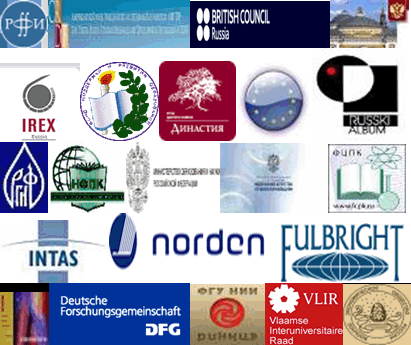 КОНКУРСЫ РОССИЙСКИХ И МЕЖДУНАРОДНЫХ ФОНДОВ И ПРОГРАММ